Балабақшаның атауы   «Павлодар қаласы № 44 сәбилер бақшасы»МҚКК                     Аты-жөні  __Елемесова Гульбану Икрамовна_____________Лауазымы   ТәрбиешіЖұмыс өтілі  7 жылКатегориясы ___жоқ___________________________________________    Бөлім,білім беру саласы  Сөйлеуді дамыту/аппликация , Коммуникация/шығармашылық.Тақырыбы  «Қыс қызығы»Жас шамасы   Ортаңғы  тобы Мақсаты:  Картина бойынша   әңгіме құрастыруМіндеттері: 1)Балалардың байланыстырып сөйлеу тілін үйрету2) сөздік қорын молайту3)Достыққа,бір-бірін тыңдауға, мейірімділікке тәрбиелеу.Әдіс-тәсілдер: сөздік, көрнекілік, практикалықИнновациялық технология: ТРИЗ (И.Н.Мурашковска, Н.П.Валюмс), сыни тұрғысынан ойлау технологиясының элементтері.Құралдар:  «Қысқы ойындар» картинасы, нысандардың үлгілері, мольберт, сиқырлы таяқша, сиқыршылардың суреттері, «сиқырлы» фломастер.Сөздік жұмыс:  аязды, сықырлайды, боран, тайғақ, жылтыр.Билингвальды  компонент: қыс қатты –суровая  зима, аязды – морозная, қарсықырлайды –скрипучий снег,жылтыр – блестящий,тайғақ – скользкий.Кіріспе: Шаттық шеңбері:-Сәлем Күн!-Сәлем Аспан!-Сәлем Жер!-Сәлем саған туған ел!-Балалар келген қонақтармен амандасайық                                                             -Балалар, бүгін біз не туралы әңгімелейтінімізді жұмбақ шешу арқылы білетін боламыз.Жұмбақ:Шанамен зырлап желетін,Шаңғы,коньки тебетін.Аққала жасап ойнайтын,Қай мезгіл деп ойлайсың?-Балалар қазір, далада қандай жыл мезгілі?-Дұрыс, қыс мезгілі. Қалай ойлайсыңдар, неге «қыстың қамын жаз ойла», «мұрныңды аяздан сақта»деп айтады?-Балалар, айтыңдаршы қыста қандай өзгерістер  болады? -Қыс қандай болады? -Сонымен қатар, қыс мезгілі балалардың сүйікті қысқы ойындарының   мезгілі.Қандай қысқы ойын түрлерін  білесіңдер?                                                                                                                 Балалар, енді екі топқа белгі арқылы бөлінейік. Кімнің қолында қылқаламның суреті, олар шығармашылық орталығына барып, аққаланы жапсырады. Ал кімнің қолында кітаптың суреті бар коммуникация орталығына барамыз.Тәрбиеші шығармашылық тобына  тапсырманы түсіндіреді. Сол кезде коммуникация орталығындағы балалар «Қолғап пен бөрікті құрастыру» ойының ойнайды.Ия, балалар қыста сендер әртүрлі ойындар ойнайсыңдар.Бүгін мен сендерге «Қыс қызығы» атты картина арқылы әңгіме құруды ұсынамын.-Суретте қандай жыл мезгілі бейнеленген?-Оны қайдан білдіңдер? -Тағы қайдан? -Ауа-райы қандай? Ойын «Дүрбі»-Қолымызға дүрбімізді алып картинаны зерттейміз.Бізге досымыз «Бәрін бөл»сиқыршысы көмектеседі.(«Бәрін бөл» сиқыршысының суретін іледі.)-Ол нысандарды бөлуді талап етеді.Жақсылап қараңдар,суретте кімдер,нелер  бейнеленген?                                                                                                                        -Кәне кім қандай нысанды бөліп алады? -Балалар не істеп жүр?-Олар қалай киінген?-Суретші суреттегі балалардың  көңіл-күйлерін қалай суреттеген?Сергіту сәті: Символ суреттер арқылы әуенмен қайталап қимылдар жасайды Ойын «Дос іздеймін»(«Бәрін қос» сиқыршысының суретін іледі.)-Енді бізге «Бәрін қос»сиқыршысы келді, ол нысандарды бір-бірлерімен қосып, дос іздеуді сұрайды.(бала-шана, балалар-аққала, бала-коньки, ағаш-қар,қар -аққала, қар –үй, құстар-құс үйы т.б.)-Балалар, келесі сиқыршыларымыз бізді сиқырлы саяхатқа шақырады,барамыз ба?-Сиқыршылардың аттары: «Бәрін естимін», «Бәрін қолыммен сипаймын».(суреттерін іледі)-Бұл сиқыршылар бізді картинаға енуімізді сұрайды,көзімізді жұмып сиқырлы кілемге отырып ұшайық.Ойын: «Картинаға ену».(шығармашылық тапсырмалар беріледі)-Не естіп тұрсыңдар?-Не сезіп тұрсыңдар?-Балалар,қәні қарды қолымызға ұстайықшы. Қардың салқындығын сезіп тұрсындар ма? Балалардың күлкісін естіп тұрсыңдар ма?  Ауа-райы қандай?Балалар, ал енді кім осы картина бойынша әнгіме құрастырып береді?«Қыс қызығы» атты қысқаша әңгіме (тәрбиешінің үлгісі)Картинада қыс мезгілі бейнеленген. Аяз сықырлап тұрсада, күннің көзі балаларды шуақтандырады. Картинада балалар қысқы ойындарды қызықтауда. Айнала аппақ қар. Үйлердің шатырлары да аппақ. Қардың үстінде торғайлар жем іздеп жатыр.  Алия мен Аслан коньки теуіп жүр. Олжас шанамен сырғанап жатыр. Айтуар қардан аққала жасап жатыр. Балалардың  көніл-күйлері  көтеріңкі. -Балалар,картинадан шығып топқа қайтатын уақыт келді.Барлығымыз көзімізді жұмып сиқыршыларды бізді қайтарсын деп өтінейік.(топқа оралу)Қорытынды: Дидактикалық ойын: «Ішінде –сыртында»Мақсаты: Қыс мезгілі туралы білімдерің бекіту.Шарты: Қыс мезгіліне байланысты суреттерді ішіндегі төртбұрышқа, ал қыс мезгіліне байланысты емес суреттерді сыртындағы төртбұрышқа  жинау.-Қандай суретті талдадық?-Қандай қонақтар келді?-Сиқыршылардың аттары қалай?-Картинаны қарастыру ұнады ма?-Қыс мезгілі қандай тамаша!Сабақтан кейін өз әңгімелеріңе байланысты сурет салуға  және сол суреттерден көрме ұйымдастыруды ұсынамын.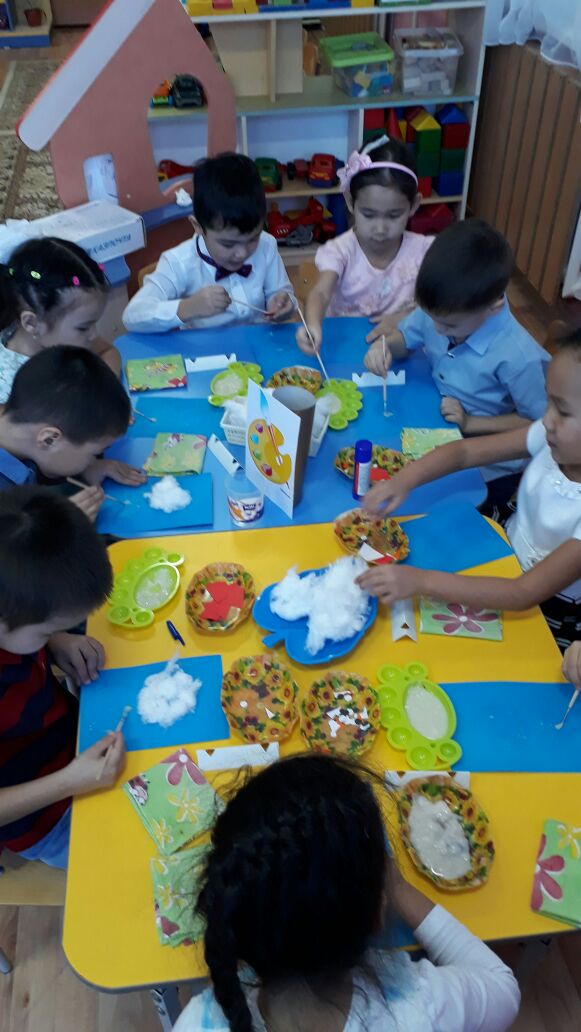 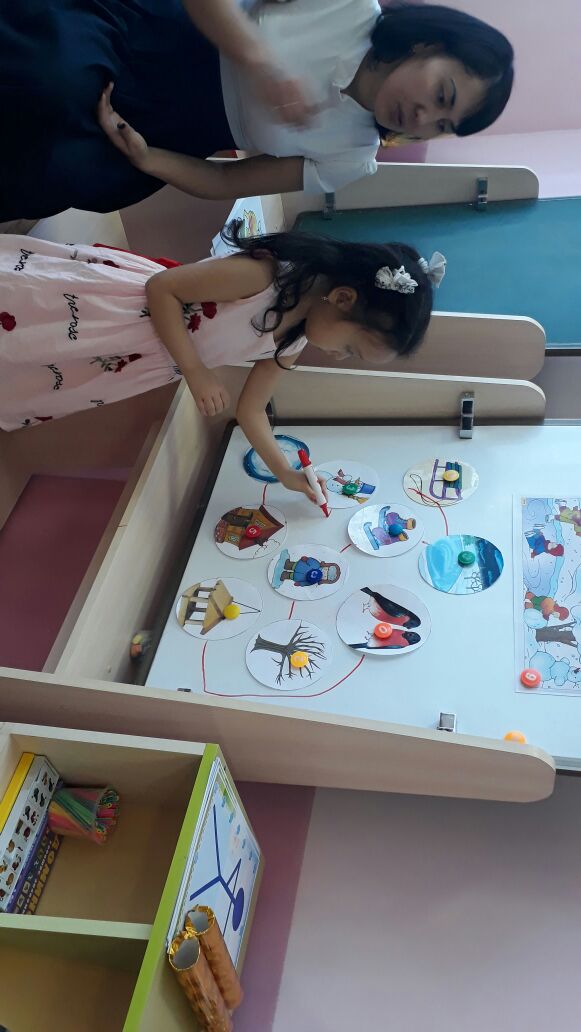 